О внесении изменений в постановление администрации Новокубанского городского поселения Новокубанского района от 30 июля 2018 года № 562 «Об утверждении перечней организаций для отбывания наказания в виде обязательных работ на территории Новокубанского городского поселения Новокубанского района»В целях создания условий для исполнения наказаний в виде исправительных и обязательных работ, в соответствии с Уголовным кодексом РФ, Уголовно-исполнительным кодексом РФ, Кодексом РФ об административных правонарушениях, Инструкцией по организации исполнения наказаний и мер уголовно-правового характера без изоляции от общества, утвержденной приказом Министерства юстиции РФ с Федеральным законом от 6 октября 2003 года № 131-ФЗ «Об общих принципах организации местного самоуправления в Российской Федерации», руководствуясь Уставом Новокубанского городского поселения Новокубанского района, п о с т а н о в л я ю:1. Внести изменения в постановление администрации Новокубанского городского поселения Новокубанского района от 30 июля 2018 года № 562 «Об утверждении перечней организаций для отбывания наказания в виде обязательных работ на территории Новокубанского городского поселения Новокубанского района» изложив приложение № 1 в новой редакции, согласно приложению.2. Отделу организационно-кадровой работы администрации Новокубанского городского поселения Новокубанского района (Тарасова) разместить настоящее постановление на официальном сайте администрации Новокубанского городского поселения Новокубанского района в информационно-телекоммуникационной сети «Интернет» (www.ngpnr.ru).4. Контроль за выполнением настоящего постановления возложить на заместителя главы Новокубанского городского поселения Новокубанского района  С.Б. Гончарова.5. Постановление вступает в силу со дня его официального опубликования в информационном бюллетене «Вестник Новокубанского городского поселения» и подлежит размещению на официальном сайте администрации Новокубанского городского поселения Новокубанского района.Глава Новокубанского городского поселенияНовокубанского района                                                                     П.В. МанаковПриложение к постановлению администрации Новокубанского городского поселения Новокубанского района от __________________ г. № _____Перечень организацийдля отбывания наказания в виде обязательных работ на территории Новокубанского городского поселения Новокубанского района1. Муниципальное унитарное предприятие «Чистый город».2. Муниципальное унитарное предприятие «Новокубанский городской водоканал».3. Муниципальное бюджетное учреждение «Служба муниципального заказа» Новокубанского городского поселения Новокубанского района.4. Муниципальное бюджетное учреждение «Специализированная служба по вопросам похоронного дела» Новокубанского городского поселения Новокубанского района.Заместитель главы Новокубанскогогородского поселения Новокубанского района                                  С.Б. Гончаров                       Информационный бюллетень «Вестник Новокубанского городского поселения Новокубанского района»№ 07 от 05. 02. 2021г. Учредитель: Совет Новокубанского городского поселения Новокубанского районаИнформационный бюллетень «Вестник Новокубанского городского поселения Новокубанского района»Адрес редакции-издателя:352235, Краснодарский край, Новокубанский район, г. Новокубанск, ул. Первомайская, 128.Главный редактор  А. Е. ВорожкоНомер подписан к печати 05.02.2021г в 10-00Тираж 30 экземпляровДата выхода бюллетеня 05.02. 2021Распространяется бесплатно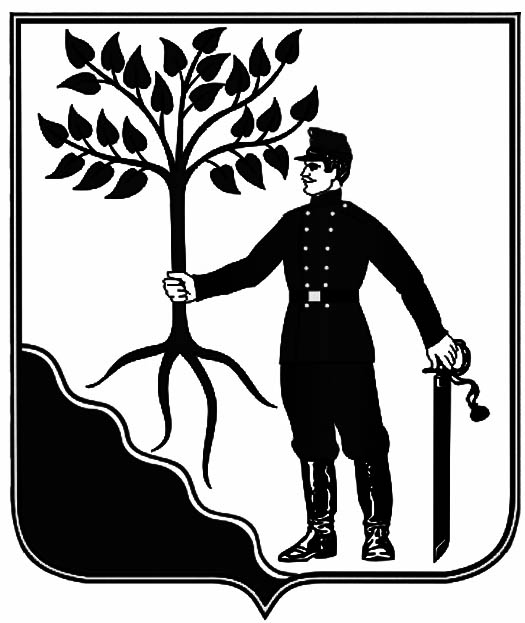 